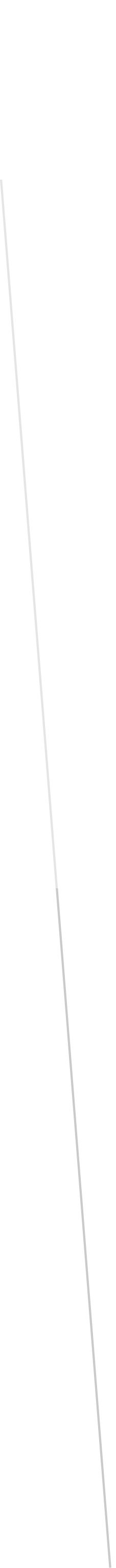 LETTER TO GOVERNOR OF FLORIDA REQUESTING GUIDANCE ON ASSISTED LIVING VISITATIONDear Governor DeSantis,You and the state of Florida took decisive action in the immediate wake of the COVID-19 pandemic and issued executive orders and new guidelines suspending visitation to assisted living and other long-term care facilities in mid-March. While we may not be out of the woods five months later, today we have a much greater understanding of how the novel coronavirus spreads from person to person. Because of this, I believe you and the state of Florida should act again to restore visitation to these facilities.Residents of these facilities have their physical and mental health put in jeopardy by a lack of visitation. They can suffer from isolation and depression during one of the most confusing and impactful times of their lives, when we need each other most. I believe our understanding of how to prevent coronavirus infections, including the use of personal protective equipment, physical barriers, and test history, can safeguard communities while enabling residents to finally give their loved ones a hug again.I encourage you to take prompt action to provide assisted living and long-term care facilities with guidelines on performing safe visitations for families. This development is crucial not just for the wellbeing of our residents and their families, but in proving the state of Florida’s commitment to its growing elderly population. I am depending on your quick action and leadership to bring our families back together.Sincerely,INSERT NAME HERE